Zakup współfinansowany ze środków
Unii Europejskiej w ramach 
Europejskiego Funduszu Społecznego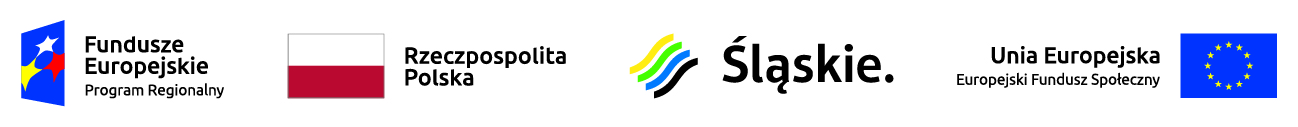 Zakup współfinansowany ze środków
Unii Europejskiej w ramach 
Europejskiego Funduszu Społecznego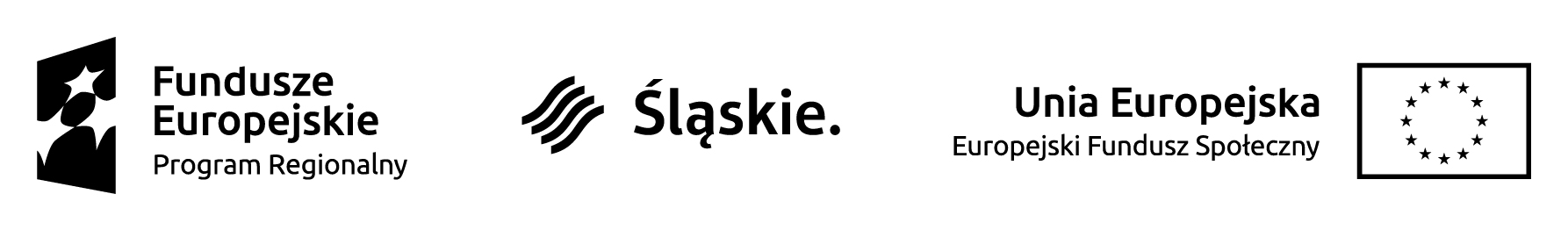 